bdubord@ncajets.org    		bdubord.weebly.comSECOND GRADE NEWS April 13, 2018                                                                                                         Our Haiku Poetry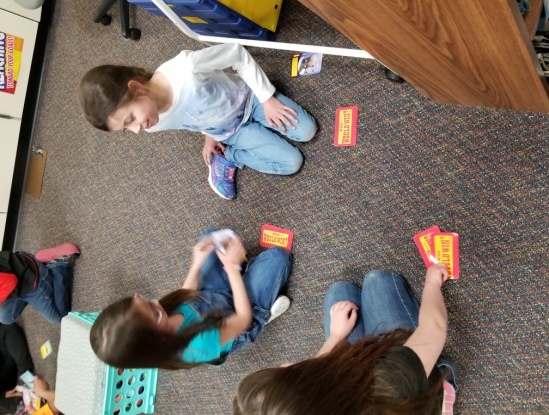 